1ère SEQUENCE 2012/2013 « WHAT ABOUT YOUR SUMMER HOLIDAY ? »Objectifs grammaticaux :Révision du prétérit des verbes réguliers et des verbes irréguliersRévision des petits mots interrogateurs en « wh » : what, where, when, who with, why, how, what timeYES/NO questions et WH- questionsPrepositions “to”, “at” et “by”Objectifs lexicaux :Vocabulaire des loisirs, des vacancesExpressions des sentimentsUtilisation de becauseParler du tempsUtiliser des adverbes pour nuancer ses proposObjectifs phonologiques :Prononciation du « ed » finalObjectifs communicationnels :Pratiquer le questionnement au prétérit sur le thème des vacances Tâche finale :Interview d’un camarade de classe pour savoir ce qu’il/elle a fait pendant les vacances d’été1e  séanceRituelsOHP : fiche « my summer holiday », répétition chorale, act pour fixer le voc en coll oral. Distribuer même fiche aux élèves : identifier le verbe, trouver son prétérit dans le manuel p174/175, le noter. Répétition chorale du prétérit, noter en vert la prononciation du « ed » des verbes réguliers.HW : apprendre le lexique sous chaque vignette2e séanceRituels, leçonOHP : fiche bilan du prétéritPRL ! rédiger avec la fiche « my summer holiday » qqs phrases d’activités qu’on a faites puis d’activités qu’on n’a pas faites.HW : apprendre la fiche bilan par cœur + la forme prétérit des verbes de la fiche « my summer holiday » + rédiger 3 phrases act faites + 3 phrases act non faites en utilisant le voc de la fiche3e séanceRituels, leçons, exoPetits mots interrogatifs en WH, avec OHP « my summer holiday », trouver les wh-questions en where, how, what, who, … Prod élèves attendues du type : Where did you go during your summer holidays ?During my summer holiday I went to the sea but I didn’t go to the mountains.How did you travel to the sea ?I went to the sea by car but I didn’t take the train.What did you do during your summer holidays ?I went to the swimming pool and to the cinema but I didn’t sleep in a hotel.Who did you see during your summer holidays ?I saw my cousins and I met some friends but I didn’t visit my grand parents.Bilan ordre des mots au tableau :Copier la trace écrite « Les WH-questions »HW : leçon WH-questions + réviser le prétérit des verbes de la fiche « my summer holiday » + réviser vocab + rédiger 5 WH-questions et 5 réponses (au prétérit) sur les vac 4e séanceRituels, exo, vocabulary testDiaporama intro EOI « Holidays Simple Past 4 »EOI : avec fiche « oral pairwork » : distribuer une fiche par élève, les élèves complètent leur colonne « you », puis rédigent les questions de la 2e colonne, puis posent les questions à leur partenaire et remplissent la 3e colonneDistribuer fiche exo « Manipulation des verbes au prétérit »HW : apprendre le bilan des vac de son partenaire + faire 2 exos de la fiche exo5e séanceRituels, corr voc test, corr exoLes Yes/No questions : rappel puis avec OHP « my summer holiday » trouver des YES/NO questions possibles. Prod élèves attendues du type :Did you go to London during your summer holidays ?Yes, I did. 	No, I didn’tDid you travel by plane ?Yes, I did. 	No, I didn’tDid you sleep late ?Yes, I did. 	No, I didn’tDid you visit your family  during your summer holidays ?Yes, I did. 	No, I didn’tCopier trace écrite des prod d’élèves sous le titre « LES YES/NO questions »HW : leçon + rédiger 5 YES/NO questions et réponses brèves en utilisant le voc de la fiche6e séanceRituels, leçonPrononciation du « ed » final du prétérit. Rappel notions 5e, fiche exo Bilan :=> La terminaison « ed » du prétérit se prononce /id/ quand la base verbale se termine par les sons « t » et « d » (+ ex : invited, painted, divided, succeeded)=> La terminaison « ed » du prétérit se prononce /t/ quand la base verbale se termine par les sons /p/, /f/, /sh/, /ch/, /k/ et /s /  (+ ex : stopped, laughed, washed, watched, cooked, missed)=> La terminaison « ed » du prétérit se prononce /d/ dans tous les autres cas (+ ex : enjoyed, filled, imagined, died)HW : leçon « la prononciation du « ed » du preterit » + exo fiche exo7e séanceRituels, leçon, exoSéance en salle informatique pour travailler la compréhension fine des 3 prononciations du « ed ». Sites :http://eolf.univ-fcomte.fr/index.php?page=pronunciation-of-the-ed-endinghttp://www.bbc.co.uk/worldservice/learningenglish/radio/specials/1413_gramchallenge26/page2.shtml  http://www.bbc.co.uk/worldservice/learningenglish/radio/specials/1413_gramchallenge26/page3.shtmlHW : réviser la prononciation du « ed » pour test EO avec enregistreur8e séanceRituelsTest : lecture de 10 verbes au prétérit en veillant à la prononciation – Le reste de la classe termine la fiche d’exo du prétérit9e  séanceRituels, leçon, corr test prononciation EOC : dire comment se sont passées nos vacances et dire pourquoi. Intro vocab boring, interesting, cool, + adverbes + parler du temps + faire grandes phrases avec because. S’inspirer fiche ci-dessous et remplacer par des smileys au tableau. Chaintalk.Copie trace écrite prod élèves « Did you enjoy your summer holiday ?HW : leçon + rédiger qqs phrases pour dire comment étaient nos vac10e séanceRituels, leçonCO niveau A2 : http://www.audio-lingua.eu/spip.php?article1071http://www.elllo.org/english/Mixer/65-Vacation.htmlPrésenter tâche finaleHW : tout réviser séquence WHAT ABOUT YOUR SUMMER HOLIDAY + info date test fin de séquence11e et 12e séancesRituelsPréparation du dialogue en pairworkPrésenter du dialogue en pairwork devant la classe13e séanceTest de fin de séquence14e séance (?)EE :  telling stories about your holidayTelling stories about your holidayWhen we are on holiday, we don’t do ordinary things. We don’t get up early. We don’t go to school. We don’t each lunch at school. We do different things. We do unusual things. We do exciting things. We can tell stories about our holidays. Maybe the stories are true. Maybe they are not true. But they are good stories…The sentences below start stories. Choose a sentence and tell the story ! a] When I was on holiday, I met a very old man …b] When I was swimming in the river, a crocodile tried to …c] The worst meal I ate on holiday was …d] When I was at the sports stadium, I met a very famous …e] Last year, when I was on holiday, I lost my …f] The two policemen looked at me and the taller one said …g] When I was on the beach, I saw this very beautiful girl. She was …h] When I was at the gymnasium, I saw this very handsome boy. He was …i] When we got back to the hotel we discovered that …j] There were hundreds of people in the street. They were all looking at …LE PRETERIT SIMPLE(the past simple)I- Formation du prétérit avec l'auxiliaire BEForme +	 ....................................................................	Ex : .................................................Forme -	....................................................................	Ex : .................................................Forme ?	....................................................................	Ex : .................................................II- Formation du prétérit pour les verbes réguliersForme +	 ....................................................................	Ex : .................................................Forme -	....................................................................	Ex : .................................................Forme ?	....................................................................	Ex : .................................................III- Formation du prétérit pour les verbes irréguliersForme +	 ....................................................................	Ex : .................................................Forme -	....................................................................	Ex : .................................................Forme ?	....................................................................	Ex : .................................................Remarque : l’auxiliaire verbe « BE »« BE » étant à la fois un verbe et un auxiliaire, il est incompatible avec l'opérateur  « ………… ». Donc, lorsqu’on a « ……….. » dans une phrase, on n’a pas besoin de « ……..... » .IV- ManipulationV- EmploiLe prétérit simple s’emploie pour …………………………….. des faits ……………………... et ……………………………. qui n’ont aucun lien avec le ……………………………… . Ces faits peuvent être …………………………. avec des marqueurs de temps comme ………………………………………………………………………………………………………………………………………………………………………………………………….........................................................................................VI- Réponses brèvesDid he sleep late ? Yes, ..............    .......................Did Moira surf the Web a lot ? No, ..............    .......................Did your neighbours visit London ? Yes, ..............    .......................forme + : ............................ + ............................ + ............................ + ............................forme - : ............................ + ............................ + ............................ + ............................Did you enjoy your holidays ? Why ?	I really enjoyed my holiday a lot because I ….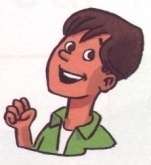 	I quite enjoyed my holidays because I …..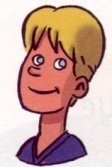  	I didn’t enjoy my holidays very much because I …..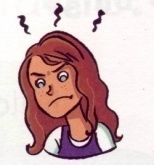 What was the weather like during your holidays ? 	It was often sunny and very warm.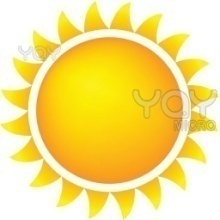 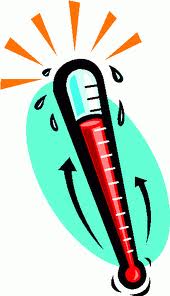 	It was sometimes cloudy but usually warm.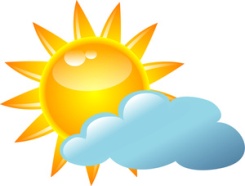 	It was quite windy and cool.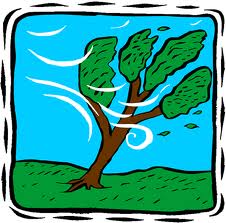 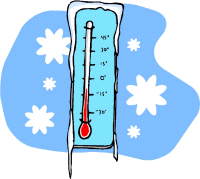  	It was often rainy and rather cold.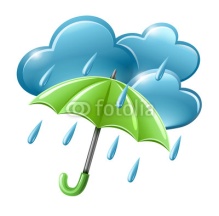 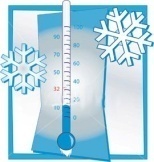 ORAL PAIRWORKEcris le bilan des vacances de ton partenaire :………………………………………………………………………………………………………………………………………………………………………………………………………………………………………………………………………………………………………………………………………………………………………………………………………………………………………………………………………………………………………………………………………………………………………………………………………………………………………………………………………………………………………………………………………………………………………………………………………………………………………………………………………………………………………………………………………………………………………………………………Prénom et nom :  ………………………………………………………………………………………………………………………….Prénom et nom :  ………………………………………………………………………………………………………………………….TACHE FINALE SEQUENCE 4e « MY SUMMER HOLIDAY »Compétence : EOI (expression orale en interaction)Organisation : pairworkSujet : vous venez de faire votre rentrée des classes et vous rencontrez vos amis des années précédentes. Vous vous interrogez sur vos activités pendant vos vacances d’été. Vous présenterez votre dialogue à l’oral devant la classePrénom et nom :  ………………………………………………………………………………………………………………………….Prénom et nom :  ………………………………………………………………………………………………………………………….TACHE FINALE SEQUENCE 4e « MY SUMMER HOLIDAY »Compétence : EOI (expression orale en interaction)Organisation : pairworkSujet : vous venez de faire votre rentrée des classes et vous rencontrez vos amis des années précédentes. Vous vous interrogez sur vos activités pendant vos vacances d’été. Vous présenterez votre dialogue à l’oral devant la classeEXERCICES DE MANIPULATION AU PRETERIT1/ Write these sentences in the preterit tense (aux. BE)a) My holidays aren’t boring because the weather is warm and sunny.b) My friends are on holiday too, that’s great !c) I’m really happy to go to the swimming pool with my cousins.d) Are you going shopping ? No, it’s too expensive !2/ Write these sentences in the preterit tensea) I often watch TV and I play video games every day.b) I have fun with my friends and I enjoy going to the cinema.c) Do you enjoy your holiday ? Yes, I do.d) They don’t travel by plane.3/ Underline the correct verb to complete the questions in these exchangesa) Where did you | go | travel | went |? We went to Florida.b) How did you | travel | voyage | passage | ? We flew from London to Orlando.c) Where did you | rest | stay | hotel |?We stayed at the South Beach Hotel.d) Did you | bath | swim | splash | in the ocean? No, we didn’t because the ocean was too cold. We swam in the swimming pool.e) What did you | do | see | watch | when you were there? We went to Walt Disney World.f) Did you | meat | meet | encounter | Mickey Mouse? Yes, we met Mickey Mouse and Donald Duck.g) Did you | enjoy | digest | delight | the food in Florida? Yes, the American food was great but the Mexican food was even better.h) What else did you | make | do | go |? We had a tour of Universal Orlando Resort and I saw Shrek, ET, Jaws and Spiderman.i) What | did | was | has | the weather like? It rained and there was a lot of wind.j) When did you | bring | come | go | home? We arrived home on Tuesday.4/ Complete the postcard ! Use the past tense verbs below to complete the postcardwas went visited arrived took wanted were lived travelled ateDear Sammy,I am on holiday with my Mum and Dad in Paris. We ___________1 to Paris from London on the Eurostar train. The train ___________2 through the Channel Tunnel under the English Channel. The train _________3 very fast and the journey ___________4 only 150 minutes.When we ____________5 at the hotel it was time for lunch. My Dad ____________6 some snails! Ugh! In the afternoon I ___________7 to go to the Eiffel Tower but it was raining, so we ___________8 the Palace of Versailles where the Kings and Queens of France _______9. There ___________10 a lot of beautiful fountains in the garden.Love from Julia5/ Manipulation + :	I sometimes met my cousins. - :	………………………………………………………………………………………………………………………………… ? : 	………………………………………………………………………………………………………………………………… + :	………………………………………………………………………………………………………………………………… - :	She didn’t go shopping. ? :	………………………………………………………………………………………………………………………………… + :	………………………………………………………………………………………………………………………………… - :	………………………………………………………………………………………………………………………………… ? : 	Did your grand parents give you pocket money ? + :	You were very happy to meet your friends.- :	………………………………………………………………………………………………………………………………… ? : 	………………………………………………………………………………………………………………………………… + :	We had a good time on holiday !- :	………………………………………………………………………………………………………………………………… ? : 	…………………………………………………………………………………………………………………………………COMMENT PRONONCER LA TERMINAISON « ED » DU PRETERIT1/ Ecoute et classe les verbes dans les bonnes colonnesloved    ended    arrived    cooked    decided    climbed    missed    acted    divided    marched    laughed honoured   danced    helped    blocked     blotted     fixed     measured     kissed    watched    started     tasted COMMENT PRONONCER LA TERMINAISON « ED » DU PRETERIT1/ Ecoute et classe les verbes dans les bonnes colonnesloved    ended    arrived    cooked    decided    climbed    missed    acted    divided    marched    laughed honoured   danced    helped    blocked     blotted     fixed     measured     kissed    watched    started     tasted TEST PHONETIQUE : LA PRONONCIATION DE LA TERMINAISON « ED » DU PRETERIT1/ Lis attentivement les verbes ci-dessous, veille à bien préparer la prononciation du « ed »2/ Enregistre-toi en veillant à être bien audibleloved – ended – arrived – cooked – decided – climbed – missed – acted – divided – danced – helped – stopped – talked – watched – started – worked – tested – posted – looked – enjoyed TEST PHONETIQUE : LA PRONONCIATION DE LA TERMINAISON « ED » DU PRETERIT1/ Lis attentivement les verbes ci-dessous, veille à bien préparer la prononciation du « ed »2/ Enregistre-toi en veillant à être bien audibleloved – ended – arrived – cooked – decided – climbed – missed – acted – divided – danced – helped – stopped – talked – watched – started – worked – tested – posted – looked – enjoyed TEST PHONETIQUE : LA PRONONCIATION DE LA TERMINAISON « ED » DU PRETERIT1/ Lis attentivement les verbes ci-dessous, veille à bien préparer la prononciation du « ed »2/ Enregistre-toi en veillant à être bien audibleloved – ended – arrived – cooked – decided – climbed – missed – acted – divided – danced – helped – stopped – talked – watched – started – worked – tested – posted – looked – enjoyed TEST PHONETIQUE : LA PRONONCIATION DE LA TERMINAISON « ED » DU PRETERIT1/ Lis attentivement les verbes ci-dessous, veille à bien préparer la prononciation du « ed »2/ Enregistre-toi en veillant à être bien audibleloved – ended – arrived – cooked – decided – climbed – missed – acted – divided – danced – helped – stopped – talked – watched – started – worked – tested – posted – looked – enjoyed TEST PHONETIQUE : LA PRONONCIATION DE LA TERMINAISON « ED » DU PRETERIT1/ Lis attentivement les verbes ci-dessous, veille à bien préparer la prononciation du « ed »2/ Enregistre-toi en veillant à être bien audibleloved – ended – arrived – cooked – decided – climbed – missed – acted – divided – danced – helped – stopped – talked – watched – started – worked – tested – posted – looked – enjoyed Wh-DidSujetBase verbaleComplémentswheredid you go during your holiday ?how did youtravelto the sea ?what did youdoduring your holiday ?whodid youseeduring your holiday ?whydidyouvisit your cousins ?FORME +FORME -FORME ?She went to the sea.Did you sleep in a hotel ?They didn’t meet new friends.You travelled by plane.YOUQUESTIONSYOUR PARTNERI went to …Where did you go ?I travelled by …I ate ….I bought …..I visited ….In the evenings, I ….Critères de réussitePTSSe saluer en début et en fin de dialogue1Richesse du lexique : J’ai utilisé le lexique de la séquence (fiche vocabulaire, verbes, temps, …)5J’ai posé au moins 3 WH-questions et au moins 3 YES/NO questions au prétérit6J’ai répondu au moins une fois par une réponse brève au prétérit1J’ai exprimé mon sentiment par rapport à mes vacances et j’ai expliqué pourquoi3Grammaire : élaboration des phrases2Prononciation, intonation, fluidité, aisance2NOTE TOTALE SUR 20Critères de réussitePTSSe saluer en début et en fin de dialogue1Richesse du lexique : J’ai utilisé le lexique de la séquence (fiche vocabulaire, verbes, temps, …)5J’ai posé au moins 3 WH-questions et au moins 3 YES/NO questions au prétérit6J’ai répondu au moins une fois par une réponse brève au prétérit1J’ai exprimé mon sentiment par rapport à mes vacances et j’ai expliqué pourquoi3Grammaire : élaboration des phrases2Prononciation, intonation, fluidité, aisance2NOTE TOTALE SUR 20ED se prononcent « t »ED se prononcent «d »ED se prononcent « id »ED se prononcent « t »ED se prononcent «d »ED se prononcent « id »